CulturaDios Representación Imágen 1Amon ra Dios creador de la vida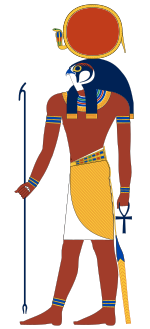 2ZeusPadre de los dioses 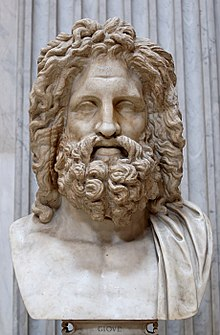 3NergalDios de los muertos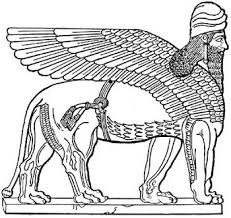 4Poseidon Dios del mar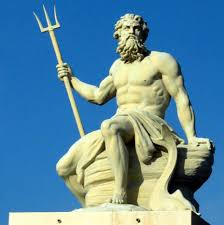 5Brahama Dios creador de la pasión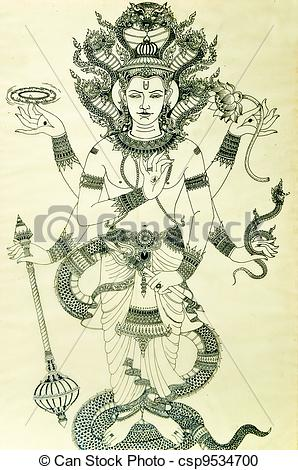 6Júpiter Padre de los dioses 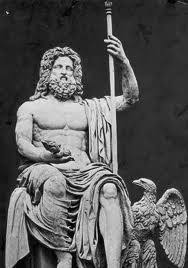 7NuwaDios madre,creadora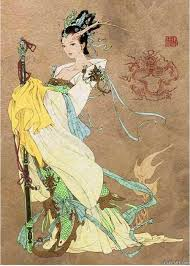 8MarteDios de la guerra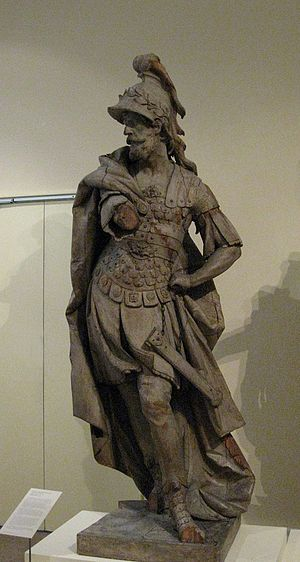 9MelkartDios del fuego y del sol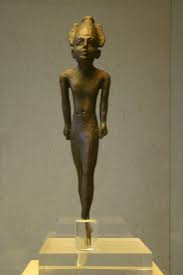 10Hades Dios de los muertos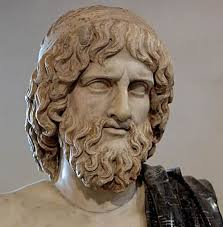 